الاتحاد الجزائري لكرة القدم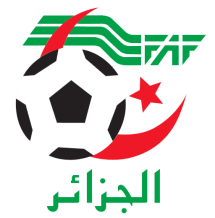 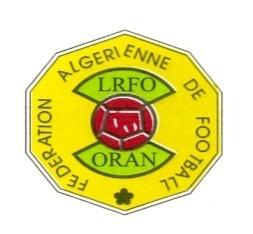 FEDERATION ALGERIENNE DE FOOTBALLالرابطة الجهوية لكرة القدم وهرانDIRECTION TECHNIQUE REGIONALEالمديرية الفنية الجهويةCOMMUNIQUELISTE NOMINATIVE                        STAGE DE FORMATION : D.E.F3 G4  S2  Du 07 au 11/07/2019   LE DTRN°Nom  PrénomDate de naissanceالإسم و اللقب01ABDALLAH BENCHERIFSofiane05/09/1990عبد الله بن شريف سفيان 02DJEBBOURMohammed06/01/1968جبور محمد 03BEGHANEMOmar01/09/1990بغانم عمر04BOURABAHMohamed04/11/1989بورابح محمد 05BOURAHLAKhaled16/04/1985بورحلة خالد 06TOUIL Adjed22/05/1991طويل عجال 07BELLAKEHAL Khalid 30/01/1983بلكحل خالد 08MENOUERLazreg23/09/1980منور لزرق09BENKHALED Nouri 09/12/1992بن خالد نوري 10ZAHAF Hamid 08/02/1985زحاف حميد 11BELHARIZI El Hadj 09/08/1992بلحريزي الحاج 12BOUTERFES Djamel14/04/1993 بوترفاس جمال13IZEMERANE Yassine 20/12/1984إزمران ياسين 14HAKIMI Souleyman 26/02/1992حكيمي سليمان 15KEDADRA Abdellah26/02/1978قدادرة عبد الله 16SEMMAR M.Oussama29/06/1984صمار محمد أوسامة 17HAOUARABDELKRIM05/11/1986هوار عبد الكريم             18ACHACHERA MOHAMED04/01/1989عشاشرة   محمد19RAMDANI Alaeddine01/02/1991رمضاني علاء الدين 20RAHAL Amine 28/07/1986رحال أمين 21MILOUDI Djilali 09/05/1992ميلودي الجيلالي 22ZERROUKI Abdelkader17/05/1966زروقي عبدالقادر23BOUKHATEMMohammed07/10/1979بوخاتم محمد24AOUAIL Abdellah 24/10/1992عوائل عبد الله 25BOUHAFS M. Islam20/07/1974بوحفص محمد إسلام26HADJ ALIHamou26/03/1977حاج علي حمو27GHELAI Younes23/04/1990غلاي يونس28BELAIDIRachid30/01/1978بلعيدي رشيد29FARADJIAbdenour01/01/1971فراجي عبدالنور30HAMADOUCHECharef10/04/1957حمدوش شارف